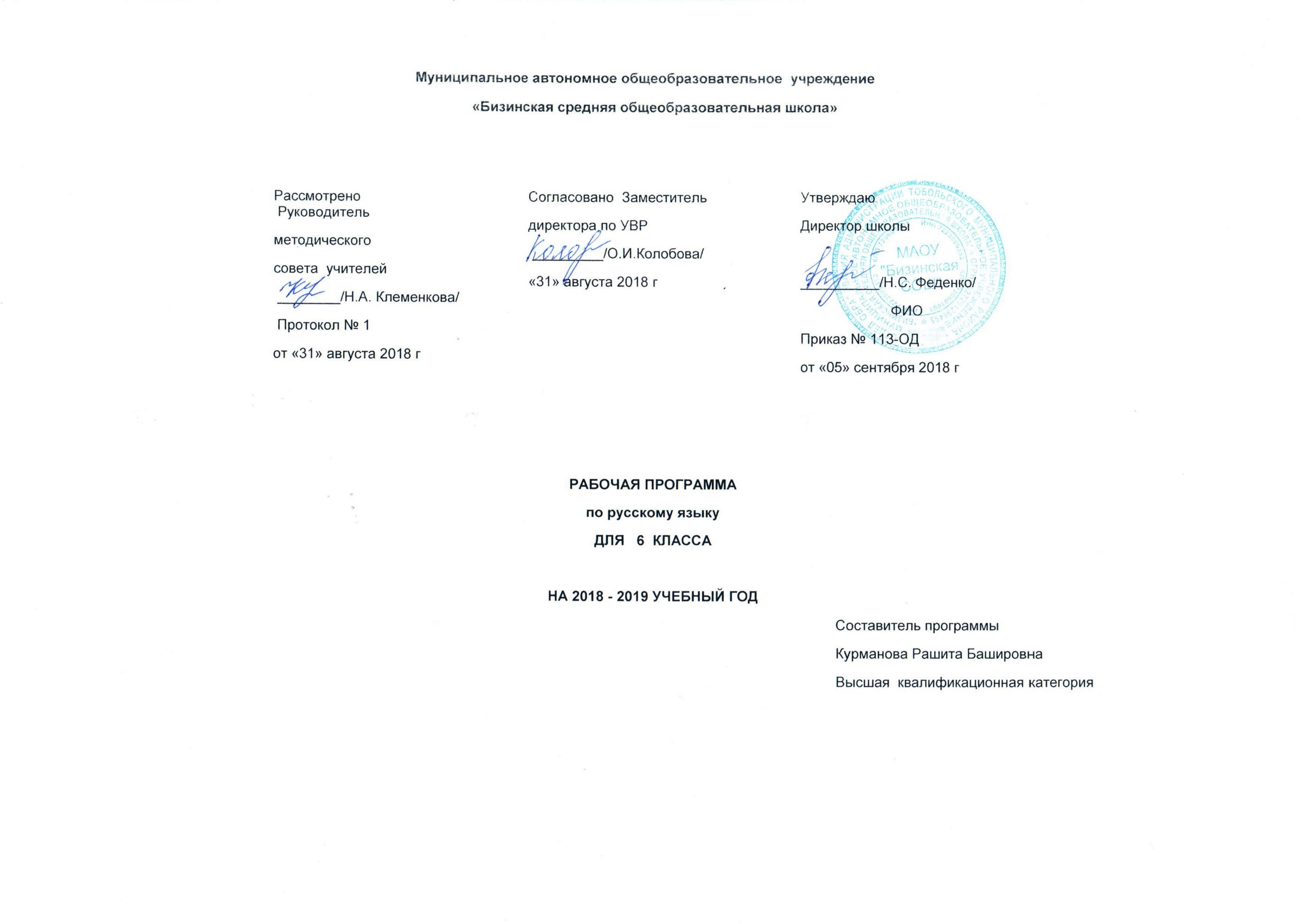 Личностными результатами освоения выпускниками основной школы программы по русскому (родному) языку являются:1) понимание русского языка как одной из основных национально-культурных ценностей русского народа, определяющей роли родного языка в развитии интеллектуальных, творческих способностей и моральных качеств личности, его значения в процессе получения школьного образования;2) осознание эстетической ценности русского языка; уважительное отношение к родному языку, гордость за него; потребность сохранить чистоту русского языка как явления национальной культуры; стремление к речевому самосовершенствованию;3) достаточный объем словарного запаса и усвоенных грамматических средств для свободного выражения мыслей и чувств в процессе речевого общения; способность к самооценке на основе наблюдения за собственной речью.Метапредметными результатами освоения выпускниками основной школы программы по русскому (родному) языку являются:1) владение всеми видами речевой деятельности:                      Аудирование и чтение:• адекватное понимание информации устного и письменного сообщения (коммуникативной установки, темы текста, основной мысли; основной и дополнительной информации);• владение разными видами чтения (поисковым, просмотровым, ознакомительным, изучающим) текстов разных стилей и жанров;• адекватное восприятие на слух текстов разных стилей и жанров; владение разными видами аудирования (выборочным, ознакомительным, детальным);• способность извлекать информацию из различных источников, включая средства массовой информации, компакт-диски учебного назначения, ресурсы Интернета; свободно пользоваться словарями различных типов, справочной литературой, в том числе и на электронных носителях;• овладение приемами отбора и систематизации материала на определенную тему; умение вести самостоятельный поиск информации; способность к преобразованию, сохранению и передаче информации, полученной в результате чтения или аудирования;• умение сопоставлять и сравнивать речевые высказывания с точки зрения их содержания, стилистических особенностей и использованных языковых средств;говорение и письмо:• способность определять цели предстоящей учебной деятельности (индивидуальной и коллективной), последовательность действий, оценивать достигнутые результаты и адекватно формулировать их в устной и письменной форме;• умение воспроизводить прослушанный или прочитанный текст с заданной степенью свернутости (план, пересказ, конспект, аннотация);• умение создавать устные и письменные тексты разных типов, стилей речи и жанров с учетом замысла, адресата и ситуации общения;• способность свободно, правильно излагать свои мысли в устной и письменной форме, соблюдать нормы построения текста (логичность, последовательность, связность, соответствие теме и др.); адекватно выражать свое отношение к фактам и явлениям окружающей действительности, к прочитанному, услышанному, увиденному;• владение различными видами монолога (повествование, описание, рассуждение; сочетание разных видов монолога) и диалога (этикетный, диалог-расспрос, диалог-побуждение, диалог — обмен мнениями и др.; сочетание разных видов диалога);• соблюдение в практике речевого общения основных орфоэпических, лексических, грамматических, стилистических норм современного русского литературного языка; соблюдение основных правил орфографии и пунктуации в процессе письменного общения;• способность участвовать в речевом общении, соблюдая нормы речевого этикета; адекватно использовать жесты, мимику в процессе речевого общения;• способность осуществлять речевой самоконтроль в процессе учебной деятельности и в повседневной практике речевого общения; способность оценивать свою речь с точки зрения ее содержания, языкового оформления; умение находить грамматические и речевые ошибки, недочеты, исправлять их; совершенствовать и редактировать собственные тексты;• умение выступать перед аудиторией сверстников с небольшими сообщениями, докладом, рефератом; участие в спорах, обсуждениях актуальных тем с использованием различных средств аргументации;2) применение приобретенных знаний, умений и навыков в повседневной жизни; способность использовать родной язык как средство получения знаний по другим учебным предметам; применение полученных знаний, умений и навыков анализа языковых явлений на межпредметном уровне (на уроках иностранного языка, литературы и др.);3) коммуникативно целесообразное взаимодействие с окружающими людьми в процессе речевого общения, совместного выполнения какого-либо задания, участия в спорах, обсуждениях актуальных тем; овладение национально-культурными нормами речевого поведения в различных ситуациях формального и неформального межличностного и межкультурного общения.Предметными результатами освоения выпускниками основной школы программы по русскому (родному) языку являются:1) представление об основных функциях языка, о роли русского языка как национального языка русского народа, как государственного языка Российской Федерации и языка межнационального общения, о связи языка и культуры народа, о роли родного языка в жизни человека и общества;2) понимание места родного языка в системе гуманитарных наук и его роли в образовании в целом;3) усвоение основ научных знаний о родном языке; понимание взаимосвязи его уровней и единиц;4) освоение базовых понятий лингвистики: лингвистика и ее основные разделы; язык и речь, речевое общение, речь устная и письменная; монолог, диалог и их виды; ситуация речевого общения; разговорная речь, научный, публицистический, официально-деловой стили, язык художественной литературы; жанры научного, публицистического, официально-делового стилей и разговорной речи; функционально-смысловые типы речи (повествование, описание, рассуждение); текст, типы текста; основные единицы языка, их признаки и особенности употребления в речи;5) овладение основными стилистическими ресурсами лексики и фразеологии русского языка, основными нормами русского литературного языка (орфоэпическими, лексическими, грамматическими, орфографическими, пунктуационными), нормами речевого этикета и использование их в своей речевой практике при создании устных и письменных высказываний;6) опознавание и анализ основных единиц языка, грамматических категорий языка, уместное употребление языковых единиц адекватно ситуации речевого общения;7) проведение различных видов анализа слова (фонетический, морфемный, словообразовательный, лексический, морфологический), синтаксического анализа словосочетания и предложения, многоаспектного анализа текста с точки зрения его основных признаков и структуры, принадлежности к определенным функциональным разновидностям языка, особенностей языкового оформления, использования выразительных средств языка;8) понимание коммуникативно-эстетических возможностей лексической и грамматической синонимии и использование их в собственной речевой практике;9) осознание эстетической функции родного языка, способность оценивать эстетическую сторону речевого высказывания при анализе текстов художественной литературы. Личностными результатами изучения предмета «Русский язык» являются следующие умения и качества:– чувство прекрасного – умение чувствовать красоту и выразительность речи, стремиться к совершенствованию собственной речи;– любовь и уважение к Отечеству, его языку, культуре;– устойчивый познавательный интерес к чтению, к ведению диалога с автором текста; потребность в чтении;– интерес к письму, к созданию собственных текстов, к письменной форме общения;– интерес к изучению языка;– осознание ответственности за произнесённое и написанное слово.Метапредметными результатами изучения курса «Русский язык» является формирование универсальных учебных действий (УУД).Регулятивные УУД: – самостоятельно формулировать проблему (тему) и цели урока; способность к целеполаганию, включая постановку новых целей;– самостоятельно анализировать условия и пути достижения цели;– самостоятельно составлять план решения учебной проблемы;– работать по плану, сверяя свои действия с целью, прогнозировать, корректировать свою деятельность;– в диалоге с учителем вырабатывать критерии оценки и определять степень успешности своей работы и работы других в соответствии с этими критериями.Познавательные УУД:– самостоятельно вычитывать все виды текстовой информации: фактуальную, подтекстовую, концептуальную; адекватно понимать основную и дополнительную информацию текста, воспринятого на слух;– пользоваться разными видами чтения: изучающим, просмотровым,     ознакомительным;– извлекать информацию, представленную в разных формах (сплошной текст; несплошной текст – иллюстрация, таблица, схема);– владеть различными видами аудирования (выборочным, ознакомительным, детальным);– перерабатывать и преобразовывать информацию из одной формы в другую (составлять план, таблицу, схему);– излагать содержание прочитанного (прослушанного) текста подробно, сжато, выборочно;– пользоваться словарями, справочниками;– осуществлять анализ и синтез;– устанавливать причинно-следственные связи;– строить рассуждения.Коммуникативные УУД:– учитывать разные мнения и стремиться к координации различных позиций в сотрудничестве;– уметь формулировать собственное мнение и позицию, аргументировать её и координировать её с позициями партнёров в сотрудничестве при выработке общего решения в совместной деятельности;– уметь устанавливать и сравнивать разные точки зрения прежде, чем принимать решения и делать выборы;– уметь договариваться и приходить к общему решению в совместной деятельности, в том числе в ситуации столкновения интересов;– уметь задавать вопросы необходимые для организации собственной деятельности и сотрудничества с партнёром;– уметь осуществлять взаимный контроль и оказывать в сотрудничестве необходимую взаимопомощь;– осознавать важность коммуникативных умений в жизни человека;– оформлять свои мысли в устной и письменной форме с учётом речевой ситуации; создавать тексты различного типа, стиля, жанра;– оценивать и редактировать устное и письменное речевое высказывание;– адекватно использовать речевые средства для решения различных коммуникативных задач; владеть монологической и диалогической формами речи, различными видами монолога и диалога;– высказывать и обосновывать свою точку зрения;– слушать и слышать других, пытаться принимать иную точку зрения, быть готовым корректировать свою точку зрения;– выступать перед аудиторией сверстников с сообщениями;– договариваться и приходить к общему решению в совместной деятельности;– задавать вопросы.                                            Учебно-тематический план                                                                           СОДЕРЖАНИЕ УЧЕБНОГО ПРЕДМЕТАЯзык. Речь. Общение (2ч + 1ч)Русский язык – один из развитых языков мира.Язык, речь, общение. Устное и письменное общения.Развитие речи (далее Р.Р.). Ситуация общения. Определение схемы ситуации общения.Повторение изученного в 5 классе (10ч + 2ч)Фонетика. Орфоэпия. Морфемы в слове. Орфограммы в приставках и корнях слов. Части речи. Орфограммы в окончаниях слов. Словосочетания. Простое предложение. Знаки препинания. Сложное предложение. Запятые в сложном предложении. Синтаксический разбор предложений. Прямая речь. Диалог.Р.Р. Тип речи. Стиль речи. Основная мысль текста. Составление диалога.Контрольная работа (далее К.Р.). Входной контроль (контрольный тест). Контрольный словарный диктант.Текст (2ч +2ч)Текст, его особенности. Средства связи предложений в тексте.Тема и основная мысль текста. Заглавие текста. Начальные и конечные предложения текста. Ключевые слова. Основные признаки текста. Текст и стили речи. Официально-деловой стиль.Р.Р. Сочинение о памятном событии. Создание текста по заданному начальному или конечному предложению. Сочинение-рассказ. Устное сообщение о русском первопечатнике.Лексика. Культура речи (10ч + 2ч)Слово и его лексическое значение. Общеупотребительные слова. Профессионализмы. Диалектизмы. Исконно русские и заимствованные слова. Неологизмы. Устаревшие слова. Основные пути пополнения словарного состава русского языка.Словари русского языка. Р.Р. Сбор и анализ материалов к сочинению. Сочинение-рассуждение. Написание сжатого изложения. Приемы сжатия текста. Составление словарной статьи по образцу.К.Р. Контрольный диктант с грамматическим заданием.Фразеология. Культура речи (3ч + 1ч)Фразеология как раздел науки о языке. Свободные сочетания слов и фразеологические обороты. Основные признаки фразеологизмов. Стилистически нейтральные и окрашенные фразеологизмы.Источники фразеологизмов. Использование фразеологизмов в речи.Фразеологический словарь.Р.Р. Конструирование текста с использованием фразеологизмов.К.Р. Контрольный тест по теме «Лексика. Фразеология»Словообразование. Орфография. Культура речи (23ч + 4ч)Морфемика и словообразование (повторение пройденного в 5 классе).Основные способы образования слов в русском языке (приставочный, суффиксальный, приставочно-суффиксальный, бессуффиксный). Сложение как способ словообразования. Переход одной части речи в другую как способ образования. Образование слов в результате слияния сочетаний слов в слово.Словообразовательная пара. Словообразовательная цепочка. словообразовательное гнездо.Этимология слов. Этимологические словари.Правописание чередующихся гласных а и о в корнях -кас- – -кос-, -гар- – -гор-, -зар- – -зор-. Правописание букв ы и и после приставок на согласные. Гласные в приставках пре- и при-. Соединительные гласные о и е в сложных словах. Морфемный и словообразовательный разбор слова. Р.Р. Описание помещения. Сообщение об истории слова (по выбору). Систематизация материалов к сочинению; сложный план. Составление рассказа по рисункам. К.Р. Контрольное сочинение по картине. Контрольный диктант с грамматическим заданием. Контрольный тест. Контрольный словарный диктант.Морфология. Орфография. Культура речиИмя существительное (21ч + 2ч)Имя существительное как часть речи (повторение пройденного в 5 классе). Разносклоняемые имена существительные. Буква е в суффиксе -ен- существительных на -мя. Несклоняемые имена существительные. Род несклоняемых имен существительных. Имена существительные общего рода. Не с существительными. Согласные ч и щ в суффиксе существительных -чик (-щик). Правописание гласных в суффиксах  -ек и –ик. Гласные о и е после шипящих в суффиксах существительных.Морфологический разбор имени существительного. Р.Р. Написание письма. Публичное выступление о происхождении имён. Составление текста-описания по личным впечатлениям. К.Р. Контрольный диктант с грамматическим заданием. Контрольный тест  по теме «Имя существительное». Имя прилагательное (21ч +5ч)Имя прилагательное как часть речи (повторение сведений об имени прилагательном, полученных  в 5 классе). Степени сравнения имен прилагательных. Образование степеней сравнения. Разряды прилагательных по значению. Качественные прилагательные. Относительные прилагательные. Притяжательные прилагательные. словообразование имён прилагательных. Не с прилагательными. Буквы о и е после шипящих и ц в суффиксах прилагательных. Одна и две буквы н в суффиксах прилагательных. Различение на письме суффиксов прилагательных -к- – -ск-. Дефисное и слитное написание сложных прилагательных. Морфологический разбор имени прилагательного. Р.Р. Описание природы: основная мысль, структура описания, языковые средства, используемые в описании. Выборочное изложение по произведению художественной литературы. Описание пейзажа по картине. Описание игрушки. Публичное выступление о произведениях народного промысла.К.Р. Контрольный диктант  с грамматическим заданием. Контрольный тест по теме «Имя прилагательное». Контрольный словарный диктант.Имя числительное (19ч + 2ч)Имя числительное как часть речи. Простые и составные числительные. Количественные и порядковые числительные. Разряды количественных числительных. Числительные, обозначающие целые числа. Дробные числительные. Собирательные числительные. Склонение количественных числительных. Правописание гласных в падежных окончаниях. Мягкий знак на конце и в середине числительных. Слитное и раздельное написание числительных.Склонение порядковых числительных. Правописание гласных в падежных окончаниях. Морфологический разбор имени числительного. Р.Р. юмористический рассказ по рисунку. Публичное выступление на нравственно-этическую тему, его структура, языковые особенности. Пересказ исходного текста с цифровым материалом.К.Р. Контрольный диктант с грамматическим заданием. Контрольный тест по теме «Имя числительное».Местоимение (23ч + 4ч)Местоимение как часть речи. Личные местоимения. Возвратное местоимение себя. Вопросительные и относительные местоимения. Неопределенные местоимения. Отрицательные местоимения. Притяжательные местоимения. Указательные местоимения. Определительные местоимения. Склонение местоимений. Местоимения и другие части речи.Раздельное написание предлогов и местоимений. Буква н в личных местоимениях 3-го лица после предлогов. Образование неопределенных местоимений. Дефис в неопределенных местоимениях. Не в неопределенных местоимениях. Слитное и раздельное написание не и ни в отрицательных местоимениях.Морфологический разбор местоимения. Р.Р. Составление рассказа по сюжетным рисункам от первого лица. Рассуждение как тип текста, его строение (тезис, аргументы, вывод). Сочинение-рассуждение. К.Р. Контрольное сочинение по картине. Контрольный диктант с грамматическим заданием. Контрольный тест  по теме «Местоимение».Глагол (23ч + 6ч)Глагол как часть речи (повторение пройденного в 5 классе). Разноспрягаемые глаголы. Глаголы переходные и непереходные. Наклонение глагола. Изъявительное наклонение. Условное наклонение. Повелительное наклонение. Употребление наклонений. Безличные глаголы. Раздельное написание частицы бы (б) с глаголами в условном наклонении. Буквы ь и и в глаголах повелительного наклонения. Правописание гласных в суффиксах глагола. Морфологический разбор глагола.Р.Р. Рассказ по сюжетным рисункам с включением части готового текста. Рассказ о спортивном соревновании. Пересказ исходного текста от лица какого-либо из его героев. Рассказ по картинкам от 3-го и 1-го лица. Рассказ на основе услышанного; его особенности, языковые средства. Сообщение о творчестве скульптура.К.Р. Контрольный диктант с грамматическим заданием. Контрольное изложение. Контрольный тест по теме «Глагол». Контрольный словарный диктант.Повторение и систематизация изученного в 5 и 6 классах (14ч + 2ч)Разделы науки о языке. Орфография. Пунктуация. Лексика и фразеология. Словообразование. Морфология. Синтаксис.Р.Р. Сообщение о происхождении фамилии. Сочинение-описание (рассуждение).К.Р. Контрольное сочинение. Итоговый тестТРЕБОВАНИЯ К УРОВНЮ ПОДГОТОВКИ УЧАЩИХСЯВ результате изучения русского языка учащиеся должны знать определение основных изученных в 6 классе языковых явлений и речеведческих понятий, орфографических и пунктуационных правил.К концу 6 класса учащиеся должны  уметь: речевая деятельность: аудирование:воспринимая устную речь учителя, следить за ходом рассуждения, выделять главную информацию;понимать основное содержание небольшого по объему научно-учебного и художественного текста, воспринимаемого на слух;выделять основную мысль, структурные части исходного текста, составлять простой план;чтение:осмысленно читать, понимать и пересказывать учебные тексты лингвистического содержания, дифференцировать главную и второстепенную информацию прочитанного текстаразбивать текст на смысловые части и составлять сложный план;самостоятельно формулировать вопросы по содержанию прочитанного текста;прогнозировать содержание текста по заголовку, названию параграфа учебника;извлекать информацию из лингвистических словарей разных видов;правильно расставлять логические ударения, паузы;выбирать уместный тон речи при чтении текста вслух;говорение:доказательно отвечать на вопросы учителя;пересказывать основное содержание прослушанного или прочитанного текста-рассуждения;подробно и выборочно пересказывать повествовательные художественные тексты;создавать устные высказывания, раскрывая тему и развивая основную мысль;соблюдать последовательность и связность изложения;выражать свое отношение к предмету речи с помощью разнообразных языковых средств и интонации;письмо:подробно и сжато пересказывать тексты разных типов речи;сохранять в тексте подробного изложения структуру исходного текста и языковые средства выразительности;создавать письменные высказывания разных типов речи;соблюдать последовательность и связность изложения;собирать материал к сочинению и систематизировать его;составлять сложный план и на его основе создавать текст;использовать цепную и параллельную связь предложений в текстах разных стилей;пользоваться разными видами словарей в процессе написания текста;употреблять синонимы, повтор слов, однокоренные слова как средства выразительности текста и связи предложений;исправлять неоправданный речевой повтор различными способами: заменой слова местоимением или синонимом, заменой синтаксической конструкции;текст:определять основную мысль текста, подбирать наиболее удачный заголовок, делить текст на смысловые части;составлять простой и сложный план анализируемого текста;определять вид связи предложений в тексте; устанавливать принадлежность текста к определенной функциональной разновидности языка и стилю речи; фонетика и орфоэпия:проводить фонетический и орфоэпический разбор слова;использовать транскрипцию для обозначения анализируемого звука объяснения написания слова;находить в художественном тексте явления звукописи;правильно произносить гласные, согласные звуки и их сочетания в слове, а также наиболее употребительные слова и формы изученных частей речи;работать с орфоэпическим словарем;графика:правильно произносить названия букв русского алфавита;свободно пользоваться алфавитом, работая со словарями;проводить сопоставительный анализ звукового и буквенного состава слова;морфемика и словообразование:выделять морфемы на основе словообразовательного анализа слова;выделять исходную часть слова и словообразующую морфему при проведении словообразовательного анализа слова;различать изученные способы словообразования существительных, прилагательных, глаголов и наречий;составлять словообразовательные пары и словообразовательные цепочки слов; пользоваться словообразовательным словарем, а также словарём морфемных моделей слов;лексикология и фразеология:объяснять лексическое значение слов и фразеологизмов разными способами (описание, краткое толкование, подбор синонимов, антонимов, однокоренных слов);пользоваться толковыми словарями для определения и уточнения лексического значения слова, словарями синонимов, антонимов, фразеологизмов;употреблять слова в соответствии с их лексическим значением, а также с условиями и задачами общения;толковать лексическое значение слов и фразеологизмов;подбирать синонимы и антонимы;выбирать из синонимического ряда наиболее точное и уместное слово;• находить в тексте выразительные приемы, основанные на употреблении слова в переносном значении;• владеть наиболее употребительными оборотами русского речевого этикета;• использовать синонимы как средство связи предложений в тексте и как средство устранения неоправданного повтора;проводить лексический разбор слова;морфология:аргументировано доказывать принадлежность слова к той или иной части речи и отличать данную часть речи от однокоренных слов других частей речи по совокупности признаков;правильно, уместно и выразительно употреблять слова изученных частей речи;использовать знания и умения по морфологии в практике правописания и проведения синтаксического анализа предложения;орфография:обнаруживать изученные орфограммы и объяснять написание соответствующих слов;объяснять суть основного принципа русской орфографии (единообразие написание морфем) и с этой позиции анализировать написание морфем, свободно пользоваться орфографическим словарём;владеть правильным способом подбора однокоренных слов, а также приемами применения изученных правил орфографии;устно объяснять выбор написания и использовать на письме специальные графические обозначения;• самостоятельно подбирать слова на изученные правила;синтаксис и пунктуация:• составлять схемы словосочетаний разных видов и конструировать словосочетания по заданной схеме;анализировать разные виды простых и сложных предложений (простые случаи);определять синтаксическую роль изученных частей речи;конструировать предложения по заданным типам грамматических основ;опознавать предложения, осложненные однородными членами, обращениями, вводными словами;находить, анализировать и конструировать предложения с прямой речью;владеть правильным способом действия при применении изученных правил пунктуации;• устно объяснять постановку знаков препинания в предложениях, изученных синтаксических конструкциях и использовать на письме специальные графические обозначения;• строить пунктуационные схемы предложений, самостоятельно подбирать примеры на изученное пунктуационное правило.НОРМЫ ОЦЕНКИ
ПИСЬМЕННЫХ КОНТРОЛЬНЫХ РАБОТ
И УСТНЫХ ОТВЕТОВ УЧАЩИХСЯЧасть I . ОЦЕНКА УСТНЫХ ОТВЕТОВ УЧАЩИХСЯУстный опрос является одним из основных способов учета знаний учащихся по литературе и русскому языку.Развернутый ответ ученика должен представлять собой связное, логически последовательное сообщение на заданную тему, показывать его умение применять определения, правила в конкретных случаях.При оценке ответа ученика надо руководствоваться следующими критериями, учитывать:1) полноту и правильность ответа;2) степень осознанности, понимания изученного;3) языковое оформление ответа.Отметка «2» ставится, если ученик обнаруживает незнание большей части соответствующего раздела изучаемого материала, допускает ошибки в формулировке определений и правил, искажающие их смысл, беспорядочно и неуверенно излагает материал. Оценка «2» отмечает такие недостатки в подготовке ученика, которые являются серьезным препятствием к успешному овладению последующим материалом.Отметка «1» не ставится.Отметка («5», «4», «3») может ставиться не только за единовременный ответ (когда на проверку подготовки ученика отводится определенное время), но и за рассредоточенный во времени, т.е. за сумму ответов, данных учеником на протяжении урока (выводится поурочный балл), при условии, если в процессе урока не только заслушивались ответы учащегося, но и осуществлялась проверка его умения применять знания на практике.Часть 2. НОРМЫ ОЦЕНКИ ПИСЬМЕННЫХ КОНТРОЛЬНЫХ РАБОТI. Рекомендуемые нормы оценки за ДИКТАНТВ контрольной работе, состоящей из диктанта и дополнительного (фонетического, лексического, орфографического, грамматического и т.п.) задания, выставляются две оценки (за диктант и за дополнительное задание).При оценке выполнения дополнительных заданий рекомендуется руководствоваться следующим:Контрольный словарный диктантПри оценке контрольного словарного диктанта рекомендуется руководствоваться следующим:«Нормы оценки...» не только указывают, за какое количество ошибок в диктанте ставится та или иная оценка, но и варьируют допустимое количество ошибок. Такой подход связан с тем, что одновременно оценивается и количество, и характер ошибок, для чего вводятся понятия грубые/негрубые ошибки и однотипные/неоднотипные ошибки.Критерии оценки орфографической грамотностиВ письменных работах учащихся встречаются неверные написания двух видов: орфографические ошибки и описки.Орфографические ошибки представляют собой нарушение орфографической нормы, требований, предусмотренных орфографическими правилами или традицией письма («безшумный» вместо бесшумный, «предлогать» вместо предлагать и т.п.).Орфографические ошибки бывают:1) на изученные правила;2) на неизученные правила;3) на правила, не изучаемые в школе.Все ошибки исправляются учителем, но учитываются только ошибки первого типа. Исправляются, но не учитываются ошибки в словах с непроверяемыми написаниями, если над ними не проводилась специальная предварительная работа.Среди ошибок на изученные правила выделяются негрубые ошибки. Они отражают несовершенство русской орфографии; к ним относятся различного рода исключения из правил; отсутствие единого способа присоединения приставок в наречиях; существование дифференцированных правил (употребление ь регулируется 7 правилами).К негрубым относятся ошибки:1) в словах-исключениях из правил;2) в написании большой буквы в составных собственных наименованиях;3) в случаях слитного и раздельного написания приставок в наречиях, образованных от существительных с предлогами, если их правописание не регулируется правилами;4) в написании не с краткими прилагательными и причастиями, если они выступают в роли сказуемого;5) в написании ы и и после приставок;6) в написании собственных имен нерусского происхождения;7) в случаях трудного различения не и ни:Куда он только не обращался; Куда он только ни обращался, никто ему не мог помочь; Никто иной не...; Не кто иной, как ...; Ничто иное не...; Не что иное, как,…При подсчете одна негрубая ошибка приравнивается к половине ошибки.В письменных работах учащихся могут встретиться повторяющиеся и однотипные ошибки. Их нужно различать и правильно учитывать при оценке диктанта. Если ошибка повторяется в одном и том же слове или корне однокоренных слов, она учитывается как одна ошибка.К однотипным относятся ошибки на одно правило, если условия выбора написания связаны с грамматическими и фонетическими особенностями слова. Не относятся к однотипным ошибки на правило, применение которого требует подбора опорного слова или формы слова.Если ученик допустил ошибки в написании личных окончаний глагола в словах строят, видят, то это однотипные ошибки, так как они сделаны на одно правило, применение которого основано на анализе грамматических особенностей слова - определения спряжения глагола.Ошибки в парах поздний, грустный; взглянуть, тянуть не являются однотипными, так как применение правил в данном случае связано с анализом семантики слов; это выражается в подборе однокоренного (родственного) слова или его формы.Описки - это следствие искажения звукового облика слова; они не связаны с правилами орфографии (перестановка букв, их пропуск и т.п.). Описки не отражают уровня орфографической грамотности учащихся. Они свидетельствуют о невнимательности, несобранности учащихся. Описки исправляются учителем, но не учитываются при оценке работы в целом.Критерии пунктуационной грамотностиВсе пунктуационные ошибки отражают неправильное выделение смысловых отрезков в предложении и в тексте. Среди пунктуационных ошибок выделяются ошибки грубые и негрубые.К негрубым относятся:1) ошибки в выборе знака (употребление запятой вместо точки с запятой, тире вместо двоеточия в бессоюзном сложном предложении и т. п.);2) ошибки, связанные с применением правил, которые ограничивают или уточняют действия основного правила. Так, основное правило регламентирует постановку запятой между частями сложносочиненного предложения с союзом и. Действие этого правила ограничено одним условием: если части сложносочиненного предложения имеют общий второстепенный член, то запятая перед союзом и не ставится. Постановка учеником запятой в данном случае квалифицируется как ошибка негрубая, поскольку речь идет об исключении из общего правила;3) ошибки, связанные с постановкой сочетающихся знаков препинания: пропуск одного из знаков в предложении типа Лес, расположенный за рекой, - самое грибное место в округе или неправильная последовательность их расположения.Некоторые пунктуационные ошибки не учитываются при оценке письменных работ школьников. Это ошибки в передаче авторской пунктуации.Среди пунктуационных ошибок не выделяется группа однотипных ошибок. Это объясняется тем, что применение всех пунктуационных правил так или иначе основано на семантическом анализе предложений и его частей. В остальном учет пунктуационных ошибок идет по тем же направлениям, что и учет орфографических ошибок.Нормативы, определяющие уровень орфографической и пунктуационной грамотности учащихся, обычно фиксируются в программах по русскому языку для средней школы.II. Критерии и нормативы оценки ИЗЛОЖЕНИЙ и СОЧИНЕНИЙКритериями оценки содержания и композиционного оформления изложений и сочинений являются:ü соответствие работы теме, наличие и раскрытие основной мысли высказывания;ü полнота раскрытия темы;ü правильность фактического материала;ü последовательность и логичность изложения;ü правильное композиционное оформление работы.Нормативы оценки содержания и композиции изложений и сочинений выражаются в количестве фактических (см. 1-3-й критерии) и логических (см. 4-й и 5-й критерии) ошибок и недочетов.Так, отметка «5» ставится при отсутствии каких-либо ошибок, нарушающих перечисленные критерии, а отметку «4» можно поставить при наличии двух недочетов в содержании.Критерии и нормативы оценки языкового оформленияизложений и сочиненийОсновными качествами хорошей речи, которые лежат в основе речевых навыков учащихся, принято считать богатство, точность, выразительность речи, ее правильность, уместность употребления языковых средств, поэтому изложения и сочинения оцениваются с точки зрения следующих критериев:ü богатство (разнообразие) словаря и грамматического строя речи;ü стилевое единство и выразительность речи;ü правильность и уместность употребления языковых средств.Показателями богатства речи являются большой объем активного словаря, развитой грамматический строй, разнообразие грамматических форм и конструкций, использованных в ходе оформления высказывания.Показатель точности речи - умение пользоваться синонимическими средствами языка и речи, выбрать из ряда возможных то языковое средство, которое наиболее уместно в данной речевой ситуации. Точность речи, таким образом, прежде всего, зависит от умения учащихся пользоваться синонимами, от умения правильно использовать возможности лексической сочетаемости слов, от понимания различных смысловых оттенков лексических единиц, от правильности и точности использования некоторых грамматических категорий (например, личных и указательных местоимений).Выразительность речи предполагает такой отбор языковых средств, которые соответствуют целям, условиям и содержанию речевого общения. Это значит, что пишущий понимает особенности речевой ситуации, специфику условий речи, придает высказыванию соответствующую стилевую окраску и осознанно отбирает образные, изобразительные средства. Так, в художественном описании, например, уместны оценочные слова, тропы, лексические и морфологические категории, употребляющиеся в переносном значении. Здесь неуместны термины, конструкции и обороты, свойственные научному стилю речи.Снижает выразительность школьных сочинений использование штампов, канцеляризмов, слов со сниженной стилистической окраской, неумение пользоваться стилистическими синонимами.Правильность и уместность языкового оформления проявляется в отсутствии ошибок, нарушающих литературные нормы - лексические и грамматические (а в устной речи произносительные) - и правила выбора языковых средств в соответствии с разными задачами высказывания.Изложение и сочинение оценивается двумя оценками: первая – за содержание работы и речь, вторая – за грамотность (в журнале ее рекомендуется ставить на странице «Русский язык» и учитывать при выставлении итоговой оценки по русскому языку)При выставлении оценки за содержание и речевое оформление согласно установленным нормам необходимо учитывать все требования, предъявляемые к раскрытию темы, а также к соблюдению речевых норм (богатство, выразительность, точность).При выставлении второй оценки учитывается количество орфографических, пунктуационных и грамматических ошибок. Грамматические ошибки, таким образом, не учитываются при оценке языкового оформления сочинений и изложений.Основные критерии оценки за изложение и сочинениеОценка обучающих работОбучающие работы (различные упражнения и диктанты неконтрольного характера) оцениваются более строго, чем контрольные работы.При оценке обучающих работ учитываются:1) степень самостоятельности учащегося;2) этап обучения;3) объем работы;4) четкость, аккуратность, каллиграфическая правильность письма.Если возможные ошибки были предупреждены в ходе работы, оценки «5» и «4» ставятся только в том случае, когда ученик не допустил ошибок или допустил, но исправил ошибку. При этом выбор одной из оценок при одинаковом уровне грамотности и содержания определяется степенью аккуратности записи, подчеркиваний и других особенностей оформления, а также наличием или отсутствием описок. В работе, превышающей по количеству слов объем диктантов для данного класса, для оценки «4» допустимо и 2 исправления ошибок.Первая и вторая работа, как классная, так и домашняя, при закреплении определенного умения или навыка проверяется, но по усмотрению учителя может не оцениваться.Самостоятельные работы, выполненные без предшествовавшего анализа возможных ошибок, оцениваются по нормам для контрольных работ соответствующего или близкого вида.УЧЕБНО-МЕТОДИЧЕСКОЕ, МАТЕРИАЛЬНО-ТЕХНИЧЕСКОЕ И ИНФОРМАЦИОННОЕ ОБЕСПЕЧЕНИЕ ОБРАЗОВАТЕЛЬНОГО ПРОЦЕССА№ п/пНаименование разделов и темВсего часовВ том числе:В том числе:В том числе:В том числе:№ п/пНаименование разделов и темВсего часовУрокиРазвитие речи:Развитие речи:Контрольныеработы№ п/пНаименование разделов и темВсего часовУрокиСочинениеИзложениеКонтрольныеработы1Язык, речь, общение31112Повторение изученного в 5 классе128223Текст4224Лексика. Культура речи1291    115Фразеология.Культура речи42116Словообразование. Орфография.Культура речи2720437Морфология. Орфография.Культура речи.Имя существительное2318238Имя прилагательное26183239Имя числительное21172210Местоимение27204311Глагол292042312Повторение и систематизация изученного в 5 и 6 классах161123Всего часов20414628525№
урокаТема урокаКол-во
часовПрограммное и учебно-методическое обеспечение Домашнее заданиеТребования к уровню подготовки в соответствии с ФК и РК ГОСТребования к уровню подготовки в соответствии с ФК и РК ГОС№
урокаТема урокаКол-во
часовПрограммное и учебно-методическое обеспечение Домашнее заданиеПредметные результатыПредметные результаты для детей с ОВЗЯЗЫК. РЕЧЬ. ОБЩЕНИЕ (2ч + 1 Р/Р)ЯЗЫК. РЕЧЬ. ОБЩЕНИЕ (2ч + 1 Р/Р)ЯЗЫК. РЕЧЬ. ОБЩЕНИЕ (2ч + 1 Р/Р)ЯЗЫК. РЕЧЬ. ОБЩЕНИЕ (2ч + 1 Р/Р)ЯЗЫК. РЕЧЬ. ОБЩЕНИЕ (2ч + 1 Р/Р)ЯЗЫК. РЕЧЬ. ОБЩЕНИЕ (2ч + 1 Р/Р)ЯЗЫК. РЕЧЬ. ОБЩЕНИЕ (2ч + 1 Р/Р)1.Русский язык один из развитых языков мира1Учебник: русский язык 6 класс. М.Т.Баранов, Т.А.Ладыженская.М. Просвещение 2016.Упр.3(письменно) Упр.2Знать: содержание и структуру учебного пособия, основные средства художественной изобразительности.Знать: содержание и структуру учебного пособия, основные средства художественной изобразительности.2Язык, речь, общение.1Учебник: русский язык 6 класс. М.Т. Баранов, Т.А. Ладыженская.М. Просвещение 2016.П.2, упр.6Актуализация знаний об основных особенностях устной и письменной речи; оценивание эстетической стороны речевого высказыванияАктуализация знаний об основных особенностях устной и письменной речи3Р.Р. Ситуация общения.1Учебник: русский язык 6 класс. М.Т.Баранов, Т.А. Ладыженская.М. Просвещение 2016.Презентация.П.3, упр. 12, 9Осознавать компоненты речевой ситуации, их роль в построении собственных высказываний.Осознавать компоненты речевой ситуации, их роль в построении собственных высказыванийПОВТОРЕНИЕ ИЗУЧЕННОГО В 5 КЛАССЕ (14ч + 2Р/Р)ПОВТОРЕНИЕ ИЗУЧЕННОГО В 5 КЛАССЕ (14ч + 2Р/Р)ПОВТОРЕНИЕ ИЗУЧЕННОГО В 5 КЛАССЕ (14ч + 2Р/Р)ПОВТОРЕНИЕ ИЗУЧЕННОГО В 5 КЛАССЕ (14ч + 2Р/Р)ПОВТОРЕНИЕ ИЗУЧЕННОГО В 5 КЛАССЕ (14ч + 2Р/Р)ПОВТОРЕНИЕ ИЗУЧЕННОГО В 5 КЛАССЕ (14ч + 2Р/Р)ПОВТОРЕНИЕ ИЗУЧЕННОГО В 5 КЛАССЕ (14ч + 2Р/Р)4Фонетика, орфоэпия, графика. Фонетический  разбор слова, орфография1УчебникП-4 (контрольные вопросы) упр.8Знать: основные орфограммы, изученные в 5 классе, понятие нормы русского языка; предмет изучения фонетики, орфоэпии.
Знать: основные орфограммы, изученные в 5 классе, понятие нормы русского языка; предмет изучения фонетики, орфоэпии.
5Морфемы в слове. Морфемный разбор слова. Орфограммы в приставках и корнях.1УчебникП-5(контрольные вопросы с.6)Упр.24, 30 Знать: основные понятия темы.
Знать: основные понятия темы.
6-7Части речи. Морфологический разбор слова. Орфограммы в окончаниях.2УчебникП-6(контрольные вопросы); Упр. 32П. 7, упр. 35Знать: основные понятия темы, условия выбора орфограммЗнать: основные понятия темы, условия выбора орфограмм8Р.Р.Сочинение на тему «Интересная встреча»1УчебникКонтрольные вопросы с.11.Знать: основные понятия темы, условия выбора орфограмм. Создавать письменный текст определенного типа речи в форме дневника, письма или сказки (по выбору)Научиться писать сочинение.Создавать письменный текст определенного типа речи в форме дневника, письма или сказки (по выбору)9-10Словосочетание. Простое предложение. Знаки препинания.2УчебникП-8, 9 (контрольные вопросы, упр. 43, 46Научиться определять словосочетания по главным словам.Знать: виды пунктуации в простых предложениях; термины; пунктограмма, грамматическая основа.
Научиться находить словосочетания.Научиться находить простые предложения и грамматическую основу в них.11-12Сложное предложение. Знаки препинания.2УчебникП-10-11, (контрольные вопросы), упр. 51, 54Знать: что общего и чем различаются простые предложение и сложные. способы связи простых предложений в составе сложного.Знать: что общего и чем различаются простые предложение и сложные. способы связи простых предложений в составе сложного13Прямая речь. Диалог.1Учебникп.12-13, упр.57, 58Знать постановку знаков препинания при прямой речи и диалоге; глаголы, входящие в прямую речь.Знать постановку знаков препинания при прямой речи и диалоге.14Контрольный диктант по теме«Повторение изученного в начальных классах»1Упр. 59 Повторить словарные слова.Владеть орфографическими и пунктуационными навыками на уровне образовательных стандартов.Владеть орфографическими и пунктуационными навыками на уровне образовательных стандартов.15Входной контроль1Контрольные вопросыВладеть орфографическими и пунктуационными навыками на уровне образовательных стандартов.Владеть орфографическими и пунктуационными навыками на уровне образовательных стандартов.16Текст, его особенности. Тема, основная мысль, заглавие.1Учебник.п. 13, упр.62Определение текста; смысловые типы текстов.Определение текста, типы текстов.17Начальные и конечные предложения текста.Ключевые слова.Основные признаки текста.1Учебник.П. 15, 16, 17, упр.81, 82Научиться осознавать роль  ключевых слов для понимания текста; знать основные признаки текста; определять тему текста по начальному предложению; выделять ключевые слова в тексте; определять ключевые слова будущего рассказа; озаглавливать текст; создавать текст по заданному начальному и конечному предложению.  Научиться осознавать роль  ключевых слов для понимания текста; знать основные признаки текста; определять тему текста по начальному предложению; выделять ключевые слова в тексте.18Р.р. Сочинение-рассказпо упр. 83.1Учебник.П.18 повт.Научиться определять основную мысль текста сочинения; использовать композиционные элементы текста-повествования; определять ключевые слова текста; создавать текст сочинения-рассуждения.Научиться определять основную мысль текста сочинения; использовать композиционные элементы текста-повествования; определять ключевые слова текста; создавать текст сочинения-рассуждения.19Текст. Стили речи. Официально-деловой стиль.1Учебник.п.19, упр.89, 90Знать понятие официально-деловой стиль; стилевые черты, сферу употребления.Знать понятие официально-деловой стиль; стилевые черты, сферу употребления.ЛЕКСИКА. КУЛЬТУРА РЕЧИ (15ч +2Р/Р)ЛЕКСИКА. КУЛЬТУРА РЕЧИ (15ч +2Р/Р)ЛЕКСИКА. КУЛЬТУРА РЕЧИ (15ч +2Р/Р)ЛЕКСИКА. КУЛЬТУРА РЕЧИ (15ч +2Р/Р)ЛЕКСИКА. КУЛЬТУРА РЕЧИ (15ч +2Р/Р)ЛЕКСИКА. КУЛЬТУРА РЕЧИ (15ч +2Р/Р)ЛЕКСИКА. КУЛЬТУРА РЕЧИ (15ч +2Р/Р)20Повторение изученного по лексике в 5 классе.Слово и его лексическое значение.1Учебникп.20.упр.93, 94Знать: основные лексические понятия; понятия о лексическом и грамматическом значении слова.
Знать: основные лексические понятия; понятия о лексическом и грамматическом значении слова.
21Собирание материалов к сочинению.Сочинение по картине А.М. Герасимова "После дождя".1Учебник, репродукция картины.Повторить словарные слова.Знать композиционно-жанровое своеобразие и особенности текста описания (сочинения-описания).Знать композиционно-жанровое своеобразие и особенности текста описания (сочинения-описания).22Общеупотребительные слова.1Учебник.п.22, упр.110Знать, что такоеобщеупотребительные слова.Научиться различать  общеупотребительные и необщеупотребительные слова; находить их в текстеЗнать, что такое общеупотребительные слова. Научиться различать  общеупотребительные и необщеупотребительные слова; находить их в тексте23Профессионализмы.1Учебник, словари.П.23 упр.112Знать: определение профессионализмов, сферу их употребления.Знать: определение профессионализмов, сферу их употребления.24Диалектизмы.1Учебник, словари.Презентация.П.24, упр.119 (устно ответить на вопрос: что заинтересовало В.И.Даля в речи ямщика).Знать: понятие диалект, диалектная речь; Знать, что диалектизмы часто употребляются в текстах художественной литературы для создания соответствующего колорита.
Знать: понятие диалект, диалектная речь; Знать, что диалектизмы часто употребляются в текстах художественной литературы для создания соответствующего колорита.
25Сжатое изложение по тексту  М. Булатова  иВ. Порудоминского (упр.75)1УчебникПовторить словарные словаЗнать отличия подробного изложения от сжатого.Знать отличия подробногоизложения от сжатого.26Исконно русские и заимствованные слова1Учебник, словари.П. 25, упр. 123Знать источники заимствования слов.Знать источники заимствования слов.27Новые слова (неологизмы)Учебник, презентацияП. 26, упр. 131Знать: понятия неологизмы; пути пополнения словарного состава русского языка.
Знать: понятия неологизмы; пути пополнения словарного состава русского языка.
28Устаревшие слова.Жаргонизмы и эмоционально окрашенные слова1УчебникП.27, упр.136Знать: понятия историзмы,  архаизмы; отличие историзмов от архаизмов.Знать: причины возникновения и устаревания жаргонизмов, сферу их употребления; определение эмоционально окрашенных слов, их сферу употребления.Знать: понятия историзмы,  архаизмы; отличие историзмов от архаизмов.Знать: причины возникновения и устаревания жаргонизмов, сферу их употребления; определение эмоционально окрашенных слов, их сферу употребления.29Словари1Выставка. Библиотечный урокП.28, сообщениеНаучиться  составлять словарные статьи, знать о разных видах лексических словарей, об их назначенииЗнать о разных видах лексических словарей, об их назначении30Повторение и обобщение изученного в разделе "Лексика".1УчебникКонтрольные вопросы с.79, упр. 140Знать основные лексические понятияЗнать основные лексические понятия31Тест по теме "Лексика"1 Знать основные лексические понятия; владеть навыками самоконтроля и самостоятельной работы.Знать основные лексические понятия; владеть навыками самоконтроля и самостоятельной работы.32-33Фразеологизмы.Источники фразеологизмов2Учебник, словари.Презентацияп.29,30, упр.149, 151.Знать определение фразеологизма, понимать их значения; знать, что фразеологизм может быть синонимом слова.Знать определение фразеологизма, понимать их значения; знать, что фразеологизм может быть синонимом слова.34Повторение изученного в разделе «Фразеология. Культура речи».1УчебникКонтрольные вопросы с.86, упр. 155Правильно отвечать на контрольные вопросы по изученному разделу; распознавать фразеологизмы в текстеПравильно отвечать на контрольные вопросы по изученному разделу; распознавать фразеологизмы в тексте35Контрольный диктант по темеЛексика. Фразеология1Контрольные вопросы нас.86,87.Владеть орфографическими и пунктуационными навыками на уровне образовательных стандартов.Владеть орфографическими и пунктуационными навыками на уровне образовательных стандартов.36Анализ контрольного диктанта. Работа над ошибками.1Знать орфограммы и пунктограммы в рамках изученных тем.Знать орфограммы и пунктограммы в рамках изученных тем.СЛОВООБРАЗОВАНИЕ. ОРФОГРАФИЯ. КУЛЬТУРА РЕЧИ (24ч + 2Р/Р)СЛОВООБРАЗОВАНИЕ. ОРФОГРАФИЯ. КУЛЬТУРА РЕЧИ (24ч + 2Р/Р)СЛОВООБРАЗОВАНИЕ. ОРФОГРАФИЯ. КУЛЬТУРА РЕЧИ (24ч + 2Р/Р)СЛОВООБРАЗОВАНИЕ. ОРФОГРАФИЯ. КУЛЬТУРА РЕЧИ (24ч + 2Р/Р)СЛОВООБРАЗОВАНИЕ. ОРФОГРАФИЯ. КУЛЬТУРА РЕЧИ (24ч + 2Р/Р)СЛОВООБРАЗОВАНИЕ. ОРФОГРАФИЯ. КУЛЬТУРА РЕЧИ (24ч + 2Р/Р)СЛОВООБРАЗОВАНИЕ. ОРФОГРАФИЯ. КУЛЬТУРА РЕЧИ (24ч + 2Р/Р)37-38Словообразование. Орфография. Морфемика и словообразование.2УчебникП.31; упр.159, 161Знать грамматическое значение окончаний разных частей речи; различать однокоренные слова и формы одного и того же слова; понимать грамматическое значение нулевого окончания.  Знать понятие морфема, способы словоизменения, неизменяемость служебных частей речи и наречий.Уметь различать однокоренные слова и формы слова; производить морфемный разбор.39Описание помещения.Выборочное  изложение по  упр. 166  (122).1УчебникП.32,  упр.167Знать что такое интерьер; знать об описании как смысловым типе текста; структуру описания помещения.Знать что такое интерьер; знать об описании как смысловым типе текста; структуру описания помещения.40-42Основные способы образования слов в русском языке3УчебникП..33, упр. 171, 176Знать основные способы образования слов (морфемный и неморфемный); лексическое значение некоторых приставок и суффиксов; о полной инеполной парадигме (на примере глагола победить).
Знать основные способы образования слов (морфемный и неморфемный).43Этимология слова.1УчебникП.34, упр.179Знать, какие сведения сообщаются в словарной статье этимологического словаря.Знать, какие сведения сообщаются в словарной статье этимологического словаря.44Систематизация материалов к сочинению. Сложный план.1УчебникП.35, упр.183Знать об описании как смысловом типе текста; понятия простой и сложный план, отличие простого плана от сложного.
Знать об описании как смысловом типе текста; понятия простой и сложный план, отличие простого плана от сложного.
45Буквы "о" и "а" в корне -кос- -кас-1УчебникП.36; упр.185Знать понятие о чередовании; условия выбора гласных о и а в корнях –кос - кас-.
Знать понятие о чередовании; условия выбора гласных о и а в корнях –кос - кас-.
46Буквы о и а в корне -гор- - -гар-1УчебникП.37; упр.191Знать понятие о чередовании;  условия выбора гласных о и а в корне -гор- - гар-.
Знать понятие о чередовании;  условия выбора гласных о и а в корне -гор- - гар-.
47Буквы о и а в корне -зор- - -зар-1УчебникП.38, упр. 196Знать понятие о чередовании;  буквы    а и о в корнях -зар- и –зор; правильно писать слова с изученной орфограммой; графически обозначать условия выбора правильных написаний.Знать понятие о чередовании;  буквы    а и о в корнях -зар- и –зор; правильно писать слова с изученной орфограммой; графически обозначать условия выбора правильных написаний.48Буквы ы и и после приставок1УчебникП.39; упр.199Знать условия выбора гласных букв ы и и после приставок.
Знать условия выбора гласных букв ы и и после приставок.49Контрольный диктант по темеСловообразование1П. 39- 31 повт.Владеть орфографическими и пунктуационными навыками на уровне образовательных стандартов.Владеть орфографическими и пунктуационными навыками на уровне образовательных стандартов.50-53Гласные в приставках пре- и при-4УчебникП.40; упр201, 202Упр. 206, 207Знать, что выбор приставок зависит от лексического значения приставки.
Знать, что выбор приставок зависит от лексического значения приставки.
54Гласные в приставках пре- и при-Трудные случаи написания приставок при- и пре-1Учебник, хрестоматии, книги для чтения, тексты, дидактические материалы, используемые на данном занятии.П.40; учить словаЗнать, что выбор приставок зависит от лексического значения приставки.
Знать, что выбор приставок зависит от лексического значения приставки.
55Соединительные  О  и Е в сложных словах1УчебникП.41, упр. 215, 216Знать понятие соединительные гласные; условия выбора соединительных гласных в сложных словах.
Знать понятие соединительные гласные; условия выбора соединительных гласных в сложных словах.
56Сложносокращённые слова2УчебникП.42, упр. 219, 222Знать понятие сложносокращенные слова; способы их образования.Знать понятие сложносокращенные слова; способы их образования.57Сочинение по картине Т.Н.Яблонской "Утро".1Учебник, картины, сообщения.Упр.225 (составить диктант из слов с непроверяемыми орфограммами, правописание которых изучалось в теме "Словообразование и орфография".)Знать структуру описания в художественном стиле по картине.
Знать структуру описания в художественном стиле по картине58Морфемный и словообразовательный разбор слова.1УчебникП.43, упр. 226, 227Научиться различать словообразовательный разбор и разбор слова по составу, выполнять морфемный и словообразовательный разбор слова.Знать планы разборов.Научиться различать словообразовательный разбор и разбор слова по составу, выполнять морфемный и словообразовательный разбор слова.Знать планы разборов.59- 60Повторение и обобщение изученного.2УчебникВопросы на стр. 126-127, упр. 233Знать основные понятия раздела; уметь пользоваться словарями, выполнять морфемный и словообразовательный разбор слов.
Знать основные понятия раздела; уметь пользоваться словарями, выполнять морфемный и словообразовательный разбор слов.
61Тест по теме "Словообразование"1Вопросы на стр. 126-127Знать основные лексические понятия; владеть навыками самоконтроля и самостоятельной работы.Знать основные лексические понятия; владеть навыками самоконтроля и самостоятельной работы.62Контрольный диктант с грамматическим заданием.1УчебникПовторить вопросыВладеть орфографическим и пунктуационными навыками на уроне образовательных стандартов.
Владеть орфографическим и пунктуационными навыками на уроне образовательных стандартовМОРФОЛОГИЯ. ОРФОГРАФИЯ. КУЛЬТУРА РЕЧИИМЯ СУЩЕСТВИТЕЛЬНОЕ (21ч + 2Р/Р)МОРФОЛОГИЯ. ОРФОГРАФИЯ. КУЛЬТУРА РЕЧИИМЯ СУЩЕСТВИТЕЛЬНОЕ (21ч + 2Р/Р)МОРФОЛОГИЯ. ОРФОГРАФИЯ. КУЛЬТУРА РЕЧИИМЯ СУЩЕСТВИТЕЛЬНОЕ (21ч + 2Р/Р)МОРФОЛОГИЯ. ОРФОГРАФИЯ. КУЛЬТУРА РЕЧИИМЯ СУЩЕСТВИТЕЛЬНОЕ (21ч + 2Р/Р)МОРФОЛОГИЯ. ОРФОГРАФИЯ. КУЛЬТУРА РЕЧИИМЯ СУЩЕСТВИТЕЛЬНОЕ (21ч + 2Р/Р)МОРФОЛОГИЯ. ОРФОГРАФИЯ. КУЛЬТУРА РЕЧИИМЯ СУЩЕСТВИТЕЛЬНОЕ (21ч + 2Р/Р)МОРФОЛОГИЯ. ОРФОГРАФИЯ. КУЛЬТУРА РЕЧИИМЯ СУЩЕСТВИТЕЛЬНОЕ (21ч + 2Р/Р)63-64Имя существительное. Повторение изученного в 5 классе.2УчебникП.44; упр. 243, 247Знать морфологические признаки существительного; его роль в предложении; род, число, падеж, типы склонения существительных.
Знать морфологические признаки существительного; его роль в предложении; род, число, падеж, типы склонения существительных.
65Р.Р. Составление письма другу.1УчебникПрезентацияУпр. 244Знать языковые средства, уметьприменять в зависимости от цели, темы, адресата, ситуации общения; составлять письмо- благодарность с использованием ключевых слов и словосочетаний.Знать языковые средства, уметьприменять в зависимости от цели, темы, адресата, ситуации общения; составлять письмо- благодарность с использованием ключевых слов и словосочетаний.66- 67Разносклоняемые существительные.2УчебникП.45, 46; упр.255.Упр.257, 262Знать об особенностях изменения разносклоняемых существительных орфограммы "Буква и на конце слов на - мя; "Буква е в суффиксе -ен- существительных на -мя"
 
Знать об особенностях изменения разносклоняемых существительных68- 69Несклоняемые имена существительные2УчебникП 47 Упр.267. Знать о несклоняемых существительных. Научиться распознавать несклоняемые существительныеЗнать о несклоняемых существительных.70Род несклоняемых имён существительных.1УчебникП.48.  упр.273Уметь определять род несклоняемых существительныхУметь определять род несклоняемых существительных71-72Имена существительные общего рода.2УчебникП.49; упр.278Знать понятие            существительное общего рода
Знать понятие существительное общего рода
73Морфологический разбор имени существительного.1УчебникП.50; Упр..252Знать и уметь производить морфологический разбор имени существительного.Знать и уметь производить морфологический разбор имени существительного.74Сочинение по личным наблюдениям "Первый раз  в  музее" (упр.284).1Учебник(упр.284).Знать о временном единстве в повествовании.
Знать о временном единстве в повествовании.
75-76Не с существительными.2Учебникп.51; упр.288Знать условия выбора слитного и раздельного написания не с существительными.
Знать условия выбора слитного и раздельного написания не с существительными.
77Буквы ч и щ в суффиксе -чик-  и -щик-1Учебникп.52, упр.296Знать условия выбора букв ч и щ в суффиксах - чик и - щик.Знать условия выбора букв ч и щ в суффиксах - чик и - щик.78Гласные в суффиксах -ек  и -ик имен существительных.1УчебникП.53.  Упр 300Знать условия выбора суффиксов –ек  -ик.
Знать условия выбора суффиксов –ек  -ик.
79-80Гласные  о и е после шипящих в суффиксах существительных2УчебникП.54 ; упр 304Знать условия выбора гласных о и е после шипящих в суффиксах существительных; значение суффиксов (пренебрежительное, обозначение названия животных).Знать условия выбора гласных о и е после шипящих в суффиксах существительных; значение суффиксов81-82Повторение по теме " Имя существительное"2УчебникКонтрольные вопросы (с.159) упр. 312Знать основные орфограммы, изученные в разделе " Имя существительное".Знать основные орфограммы, изученные в разделе " Имя существительное".83Контрольный диктант по теме  " Имя существительное"1Контрольные вопросы (с.159)Упр. 311Владеть орфографическими и пунктуационными навыками на уровне образовательных стандартов.Владеть орфографическими и пунктуационными навыками на уровне образовательных стандартов.84Тест по теме " Имя существительное"1Контрольные вопросы (с.159)Упр. 314Знать правила написания основных орфограмм.Знать правила написания основных орфограмм.85Анализ контрольного диктанта.1Упр.267Знать орфограммы и пунктограммы в рамках изученных тем.
Знать орфограммы и пунктограммы в рамках изученных тем.
ИМЯ ПРИЛАГАТЕЛЬНОЕ (22ч + 5Р/Р)ИМЯ ПРИЛАГАТЕЛЬНОЕ (22ч + 5Р/Р)ИМЯ ПРИЛАГАТЕЛЬНОЕ (22ч + 5Р/Р)ИМЯ ПРИЛАГАТЕЛЬНОЕ (22ч + 5Р/Р)ИМЯ ПРИЛАГАТЕЛЬНОЕ (22ч + 5Р/Р)ИМЯ ПРИЛАГАТЕЛЬНОЕ (22ч + 5Р/Р)ИМЯ ПРИЛАГАТЕЛЬНОЕ (22ч + 5Р/Р)86Повторение изученного в 5 классе.Имя прилагательное1УчебникП.55;  упр.322, 324Знать основные морфологические признаки прилагательного, его синтаксическую роль в предложении.
Знать основные морфологические признаки прилагательного, его синтаксическую роль в предложении.
87Описание природы.1УчебникП. 56, Упр.329Знать структуру описания как типа течи; понятия пейзажная зарисовка.
Знать структуру описания как типа течи; понятия пейзажная зарисовка88-89Степени сравнения прилагательных2УчебникП.57 Упр.333; 338Знать общий признак образования степени сравнения, общее правило: одно слово простая степень, два слова - составная степень.
Знать общий признак образования степени сравнения, общее правило: одно слово простая степень, два слова - составная степень90Разряды имен прилагательных по значению. Качественные прилагательные.1Учебникп.58, упр.342Знать существенные и второстепенные признаки качественных прилагательных, их значение; что от качественных прилагательных образуются сложные прилагательные путем их повтора.
Знать существенные и второстепенные признаки качественных прилагательных, их значение; что от качественных прилагательных образуются сложные прилагательные путем их повтора.
91Относительные прилагательные1УчебникП.59. упр.347Знать существенные и второстепенные признаки относительных прилагательных, и их значение.
Знать существенные и второстепенные признаки относительных прилагательных, и их значение.
92-93Выборочное изложение по упр. 2972Учебник литературы,Русский язык.П.55-59 повторить.План работы над выборочным изложением.План работы над выборочным изложением.94Притяжательные прилагательные 1УчебникП.60 упр.350Знать существенные и второстепенные признаки притяжательных прилагательных, их значение, способ образования.
Знать существенные и второстепенные признаки притяжательных прилагательных, их значение, способ образования.
95Морфологический разбор прилагательного1УчебникП.61  упр. 353Знать порядок морфологического разбора имени прилагательного и уметь его производитьЗнать порядок морфологического разбора имени прилагательного и уметь его производить96-98Не с прилагательными3Учебникп.62 упр.359, 360Знать условия выбора написания не с прилагательными.
Знать условия выбора написания не с прилагательными.
99Буквы  О - Е после шипящих и Ц в суффиксах прилагательных1УчебникП.63,  упр.363Знать условия выбора гласных О - Е после шипящих и Ц в суффиксах прилагательных.Знать условия выбора гласных О - Е после шипящих и Ц в суффиксах прилагательных.100Сочинение-описание по картине Н.П.Крымова «Зимний вечер»  (упр. 364)1УчебникЗакончить сочинение, рисунок.Знать структуру описания как типа речи; понятие пейзажная зарисовка в художественном стиле речи.
Знать структуру описания как типа речи; понятие пейзажная зарисовка в художественном стиле речи.
101-103Одна и две буквы Н в суффиксах прилагательных3Учебник.П.64,  Упр.366, 370, 374Знать правило написания Н в суффиксах прилагательных.
Знать правило написания Н в суффиксах прилагательных.
104Различение на письме суффиксов прилагательных -к- и -ск-.1УчебникП. 65, упр.377Знать об образовании с помощью суффикса -к- качественных прилагательных, с помощью -ск- относительных прилагательных; что есть устаревшие слова на -цкий (молодецкий, аглицкий, бурсацкий, яицкий)
Знать об образовании с помощью суффикса -к- качественных прилагательных, с помощью -ск- относительных прилагательных.105-106Дефисное и слитное написание прилагательных2Учебникп.66, упр. 379, 380Знать способы образования сложных прилагательных; условия употребления дефиса в сложных прилагательных, различение слитного и раздельного написания слов; дефисное и слитное написание в географических названиях 
Знать способы образования сложных прилагательных; условия употребления дефиса в сложных прилагательных, различение слитного и раздельного написания слов.107-108Повторение по теме " Имя прилагательное"2Учебник, тесты.Контрольные вопросы (с.39),  упр.390, 393Знать основной блок орфограмм прилагательного, морфологический и морфемный разбор прилагательного; аналогичные орфограммы темы "Существительное"Знать основной блок орфограмм прилагательного, морфологический и морфемный разбор прилагательного; аналогичные орфограммы темы  «Существительное»109Р.Р. Составление устного публичного выступления о произведениях народного промысла.1УчебникКонтрольные вопросы (с.39)Научиться  составлять устное публичное выступление в соответствии с целью и ситуацией общения; использовать рабочие материалы.Знать структуру описания предмета (произведения народного творчества)
Научиться  составлять устное публичное выступление в соответствии с целью и ситуацией общения; использовать рабочие материалы.Знать структуру описания предмета (произведения народного творчества)
110Контрольный диктант по теме "Имя прилагательное".1Упр. 391Владеть орфографическим и пунктуационными навыками на уровне образовательных стандартов
Владеть орфографическим и пунктуационными навыками на уровне образовательных стандартов
111Тестирование по теме «Имя прилагательное»1Упр.389Знать правила написания основных орфограмм; уметь использовать полученные знания по теме; владеть навыками самостоятельной работы и самоконтроля.Знать правила написания основных орфограмм; уметь использовать полученные знания по теме; владеть навыками самостоятельной работы и самоконтроля.
ИМЯ ЧИСЛИТЕЛЬНОЕ (19ч + 1Р/Р)ИМЯ ЧИСЛИТЕЛЬНОЕ (19ч + 1Р/Р)ИМЯ ЧИСЛИТЕЛЬНОЕ (19ч + 1Р/Р)ИМЯ ЧИСЛИТЕЛЬНОЕ (19ч + 1Р/Р)ИМЯ ЧИСЛИТЕЛЬНОЕ (19ч + 1Р/Р)ИМЯ ЧИСЛИТЕЛЬНОЕ (19ч + 1Р/Р)ИМЯ ЧИСЛИТЕЛЬНОЕ (19ч + 1Р/Р)112-113Имя числительное как часть речи2УчебникП.67. Упр. 396, 397Знать основные морфологические признаки числительного, его общее значение, синтаксическую роль в предложении.
Знать основные морфологические признаки числительного, его общее значение, синтаксическую роль в предложении.
114Простые, сложные и составные числительные1УчебникП.68,  упр. 400Знать признаки различия простых и составных числительных.
Знать признаки различия простых и составных числительных.
115-116Ь в середине и на конце числительных2УчебникП.69, Упр. 403Знать строение сложных числительных 
правило написания Ь на конце и в середине числительного; знать о соединительных гласных, о сложении как морфологическом способе словообразования.
Знать строение сложных числительных 
правило написания Ь на конце и в середине числительного; знать о соединительных гласных.117-118Порядковые числительные2УчебникП.70, упр. 405, 407Знать об изменениях порядковых числительных, согласовании их с существительными, назначении в речи; сложные прилагательные, в состав которых входит числительное.Знать об изменениях порядковых числительных, согласовании их с существительными, назначении в речи; сложные прилагательные, в состав которых входит числительное.119Разряды количественных числительных1УчебникП.71, 410Знать разряды количественных числительных.
Знать разряды количественных числительных.
120-121Числительные, обозначающие целые числа2УчебникП.72  Упр. 413, 415Знать особенности склонения числительных, обозначающих целые числа; орфограмма " Гласная и в окончаниях числительных".Знать особенности склонения числительных, обозначающих целые числа; орфограмма " Гласная и в окончаниях числительных".122-123Дробные числительные2УчебникП.73, упр. 420Знать о функции, составе особенностях склонения дробных числительных; знать, что не всякое слово, обозначающее часть от целого, является числительным (слова с пол-, полу-).Знать о функции, составе особенностях склонения дробных числительных; знать, что не всякое слово, обозначающее часть от целого, является числительным.124-125Собирательные числительные2УчебникП.74, Упр. 422, 426Знать значение собирательных числительных, их образование, особенности изменения числительных оба, обе; имена существительные; имеющие форму только множественного числа, вариативность употребления количественных и собирательных числительных.
Знать значение собирательных числительных, их образование, особенности изменения числительных оба, обе; имена существительные; имеющие форму только множественного числа, вариативность употребления количественных и собирательных числительных.
126Морфологический разбор числительного.1УчебникП.75 , упр.428.Знать и уметь производить морфологический разбор числительного.Знать и уметь производить морфологический разбор числительного.127-128Повторение по теме " Имя числительное".2УчебникКонтрольные вопросы (с.62),  упр.430, 432 (устно).Знать основные морфологические категории числительных.
Знать основные морфологические категории числительных.
129Тест1Подготовиться к к/д по теме: повторить П.67-75;  упр.432Знать правила написания основных орфограмм.
Знать правила написания основных орфограмм.
130Контрольный диктант по теме "Имя числительное"1Упр. 432Владеть орфографическими и пунктуационными навыками на уровне образовательных стандартов.Владеть орфографическими и пунктуационными навыками на уровне образовательных стандартов.131Р.Р. Публичное выступление на тему «Береги природу!»1ПрезентацииПодготовиться к словарному диктантуЗнать орфограммы  и пунктограммы  в рамках изученных тем.
Знать орфограммы  и пунктограммы  в рамках изученных тем.
МЕСТОИМЕНИЕ (22ч + 4Р/Р)МЕСТОИМЕНИЕ (22ч + 4Р/Р)МЕСТОИМЕНИЕ (22ч + 4Р/Р)МЕСТОИМЕНИЕ (22ч + 4Р/Р)МЕСТОИМЕНИЕ (22ч + 4Р/Р)МЕСТОИМЕНИЕ (22ч + 4Р/Р)МЕСТОИМЕНИЕ (22ч + 4Р/Р)132Местоимение как часть речи1Учебникп.76, упр.435Знать о соотнесённости местоимения с грамматическими именами; об употреблении местоимений для связи предложений в тексте, цепной связи, о связи в сложноподчинённых предложениях.Знать о соотнесённости местоимения с грамматическими именами; об употреблении местоимений для связи предложений в тексте.133-134Разряды местоимений.Личные местоимения.2Учебник.п.77 упр.441, 443Знать личные местоимения, особенности их склонения.Знать личные местоимения, особенности их склонения135Возвратное местоимение СЕБЯ.1Учебникп.78, упр.448Знать о лексическом значении и особенностях склонения местоимения себя.Знать о лексическом значении и особенностях склонения местоимения себя.136Р/р. Рассказ по сюжетным рисункамот 1 лица.Упр. 4481УчебникЗавершение работыЗнать структуру рассказа по картинкам.Знать структуру рассказа по картинкам.137-138Вопросительные местоимения Относительные местоимения2Учебникп.79, упр.451, 457Знать вопросительные местоимения, их назначение в речи. Знать:  относительные местоимения,  их употребление в речи; союзные слова (считалочку); сложноподчинённые предложения;  превращение простых предложений в сложные;  синтаксическую роль местоимения который.Знать вопросительные местоимения, их назначение в речи. Знать:  относительные местоимения,  их употребление в речи; союзные слова (считалочку); сложноподчинённые предложения;  превращение простых предложений в сложные;  синтаксическую роль местоимения который.139-140Неопределённые местоимения2Учебникп.80, упр.459, 461Знать об отличительных признаках неопределённых местоимений, образовании, написании; стилистические особенности употребления неопределённых местоимений в тексте.Знать об отличительных признаках неопределённых местоимений, образовании, написании; стилистические особенности употребления неопределённых местоимений в тексте.141-142Отрицательные местоимения2Учебникп.81, упр.466, 472Знать, как образуются и изменяются отрицательные местоимения.Знать, как образуются и изменяются отрицательные местоимения.143-144Притяжательные местоимения2Учебникп.82, упр.476, тестЗнать притяжательные местоимения, их склонение.Знать притяжательные местоимения, их склонение.145Р\р. Сочинение-рассуждение1УчебникП. 83, упр. 481Знать типовую структуру сочинения-рассуждения, языковые средства связи частей сочинения этого типа речи.Знать типовую структуру сочинения-рассуждения, языковые средства связи частей сочинения этого типа речи.146- 147Указательные местоимения2Учебникп.84, упр. 484, 487Знать об указательных местоимениях, их значении, употреблении в речи; о написании союза зато и местоимения с предлогом за то.Знать об указательных местоимениях, их значении, употреблении в речи; о написании союза зато и местоимения с предлогом за то.148- 149Определительные местоимения.2Учебникп.85, упр. 490Домашнее сочинение по упр. 494Знать об определительных местоимениях, их употреблении в речи, морфологических признаках, синтаксической роли; различии определительных местоимений и составной превосходной степени прилагательного.Знать об определительных местоимениях, их употреблении в речи, морфологических признаках, синтаксической роли.150Местоимения и другие части речи1УчебникКонтрольные вопросы на стр. 97, упр.496Знать признаки текста- рассказа, его стилистические особенности.Знать признаки текста- рассказа, его стилистические особенности.151Морфологический разбор местоимения1Учебникп.87, упр. 497Знать и уметь производить морфологический разбор местоимения.Знать и уметь производить морфологический разбор местоимения.152- 153Сочинение-рассуждение по картине Е.В. Сыромятниковой "Первые зрители".2УчебникКонтрольные вопросы на стр. 97Знать типовую структуру сочинения-рассуждения по картине, языковые средства связи частей сочинения этого типа.Знать типовую структуру сочинения-рассуждения по картине, языковые средства связи частей сочинения этого типа.154- 155Повторение по теме "Местоимение".2Учебник.Контрольные вопросы на стр. 97, упр.502Знать разряды местоимений, их соотнесённость с другими частями речи; основные морфологические признаки.Знать разряды местоимений, их соотнесённость с другими частями речи; основные морфологические признаки.156Контрольный диктант.1ТестВладеть орфографическими и пунктуационными навыками на уровне образовательных стандартов.Владеть орфографическими и пунктуационными навыками на уровне образовательных стандартов.157Контрольный тест1Подготовиться к словарному диктанту.Знать орфограммы и пунктограммы в рамках изученных тем.Знать орфограммы и пунктограммы в рамках изученных тем.ГЛАГОЛ (24ч + 5 Р/Р)ГЛАГОЛ (24ч + 5 Р/Р)ГЛАГОЛ (24ч + 5 Р/Р)ГЛАГОЛ (24ч + 5 Р/Р)ГЛАГОЛ (24ч + 5 Р/Р)ГЛАГОЛ (24ч + 5 Р/Р)ГЛАГОЛ (24ч + 5 Р/Р)158- 160Повторение изученного о глаголе в 5 классе3Учебник, хрестоматии, книги для чтения, тексты, дидактические материалы, используемые на данном занятии.П.88,  упр.513, 515Знать ранее известные признаки глаголов.Знать понятие форма слова; способы образования форм слов различных частей речи, чередования гласных звуков в корне как один из показателей изменения видаЗнать ранее известные признаки глаголов. Знать понятие форма слова; способы образования форм слов различных частей речи, чередования гласных звуков в корне как один из показателей изменения вида161Сочинение-рассказ по сюжетным картинкам1УчебникЗавершить работу над сочинением.Знать особенности рассказа как жанра функционально-смыслового типа речи повествования; композицию рассказа;  осуществлять осознанный выбор языковых средств в зависимости от коммуникативной цели, адресата и ситуацией общения; создавать сочинение-рассказ по сюжетным рисункам с включением готовой части текста (вступления и заключения); находить и исправлять речевые недочёты в собственном тексте.Знать структуру рассказа по картинкамЗнать особенности рассказа как жанра функционально-смыслового типа речи повествования; композицию рассказа162Разноспрягаемые глаголы1Учебник, дидактические материалы.п.89, упр.527Знать о разноспрягаемых глаголах; об особенности спряжения глагола чтить.Знать о разноспрягаемых глаголах; об особенности спряжения глагола чтить.163- 164Глаголы переходные и непереходные.2Учебник, дидактические материалы.п.90, упр.529, 537Знать понятие переходные и непереходные глаголы; отличительные признаки переходности глагола.Знать понятие переходные и непереходные глаголы; отличительные признаки переходности глагола.165Изъявительное  наклонение глаголов1Учебник.п.91, упр.540,541Знать о наклонении глаголов; изменении глаголов изъявительного наклонения.Знать о наклонении глаголов; изменении глаголов изъявительного наклонения.166- 167Изложение "Витькина гайка".2Учебник.Вопросы, тест.Знать композицию рассказа, порядок следования частей рассказа. Уметь составлять план исходного текста; сохранять в подробном пересказе художественного текста его типологическую структуру; определять значение деталей в художественном описании предмета; уметь создавать текст на основе исходного.Знать особенности изложения, близкого к тексту.168Условное наклонение1Учебникп.92, упр.545Знать, как образуются и изменяются формы условного наклонения, что обозначают; суффиксы инфинитива глагола; образование прошедшего времени; род глагола прошедшего времени.Знать, как образуются и изменяются формы условного наклонения, что обозначают; суффиксы инфинитива глагола.169-170Повелительное наклонение глагола.2Учебникп.93, упр.549упр.554.Знать понятие повелительное наклонение; значение, образование и изменение, употребление форм глаголов в повелительном наклонении; предложения побудительные по цели высказывания.Знать понятие повелительное наклонение; значение, образование и изменение, употребление форм глаголов в повелительном наклонении; предложения побудительные по цели высказывания.171Повелительное наклонение глагола1Учебник.п.93, упр.558, 561Знать, чем различаются глаголы повелительного и изъявительного наклонений.Знать, чем различаются глаголы повелительного и изъявительного наклонений.172-173Употребление наклонений.2Учебник.п.94. упр.565.Знать о роли наклонений в речи. Научиться определять наклонение, в котором употреблён глагол; выражать глаголами в разных наклонениях побуждение к действию, просьбы; заменять формы одних наклонений в значении других; употреблять неопределённую форму глагола (инфинитив) в значении повелительного наклонения.Знать о роли наклонений в речи.174-175Безличные глаголы.2Учебник.п.95, упр.572, 574.Знать о безличных глаголах, их лексическом значении, форме употребления; односоставные предложения с одним главным членом - сказуемым, выраженным глаголом.Знать о безличных глаголах, их лексическом значении, форме употребления; односоставные предложения с одним главным членом - сказуемым, выраженным глаголом.176-177Морфологический разбор глагола.2Учебник, тетрадь на печатной основе.п.96, упр.576Знать и уметь производить морфологический разбор глагола.Знать и уметь производить морфологический разбор глагола178-179Р/р. Рассказ на основе услышанного.Упр. 5782УчебникКонтрольные вопросы.Знать признаки текста, особенности текста-рассказа, композиционные признаки. Знать особенности рассказа как жанра функционально-смыслового типа речи повествования; композицию рассказаЗнать признаки текста, особенности текста-рассказа, композиционные признаки.180- 182Правописание гласные в суффиксах глаголов.3Учебник, тетрадь на печатной основеп.98, упр.583, 584Знать способ действия при выборе гласных в суффиксах -ова- ( -ева-) и -ива - (- ыва-) глаголов; приставочно-суффиксальный способ образования.Знать способ действия при выборе гласных в суффиксах -ова- ( -ева-) и -ива - (- ыва-) глаголов; приставочно-суффиксальный способ образования.183-185Повторение по теме "Глагол"3Учебник, тетради на печатной основе.Подготовить ответы на контрольные вопросы; упр.586, 591Знать основной блок орфограмм глаголов, их соотнесённость с другими частями речи; основные морфологические признаки.Знать основной блок орфограмм глаголов, их соотнесённость с другими частями речи; основные морфологические признаки.186Контрольный тест по теме «Глагол»1Подготовить ответы на контрольные вопросы;Владеть орфографическими и пунктуационными навыками на уровне образовательных стандартов.Владеть орфографическими и пунктуационными навыками на уровне образовательных стандартов.187Контрольный диктант по теме «Глагол»1ТестВладеть орфографическими и пунктуационными навыками на уровне образовательных стандартов.Владеть орфографическими и пунктуационными навыками на уровне образовательных стандартов.188Анализ контрольного диктанта. Работа над ошибками.1Тест.Знать орфограммы и пунктограммы в рамках изученных тем.Знать орфограммы и пунктограммы в рамках изученных тем.ПОВТОРЕНИЕ И СИСТЕМАТИЗАЦИЯ ИЗУЧЕННОГО В 5 И 6 КЛАССАХ (16ч)ПОВТОРЕНИЕ И СИСТЕМАТИЗАЦИЯ ИЗУЧЕННОГО В 5 И 6 КЛАССАХ (16ч)ПОВТОРЕНИЕ И СИСТЕМАТИЗАЦИЯ ИЗУЧЕННОГО В 5 И 6 КЛАССАХ (16ч)ПОВТОРЕНИЕ И СИСТЕМАТИЗАЦИЯ ИЗУЧЕННОГО В 5 И 6 КЛАССАХ (16ч)ПОВТОРЕНИЕ И СИСТЕМАТИЗАЦИЯ ИЗУЧЕННОГО В 5 И 6 КЛАССАХ (16ч)ПОВТОРЕНИЕ И СИСТЕМАТИЗАЦИЯ ИЗУЧЕННОГО В 5 И 6 КЛАССАХ (16ч)ПОВТОРЕНИЕ И СИСТЕМАТИЗАЦИЯ ИЗУЧЕННОГО В 5 И 6 КЛАССАХ (16ч)189Разделы науки о языке.1УчебникУстное сообщение по подготовленному плану. П.99Знать, в каких разделах науки о языке изучалось слово со стороны звучания, строения, образования, словоизменения, синтаксические роли.Знать, в каких разделах науки о языке изучалось слово со стороны звучания, строения, образования, словоизменения, синтаксические роли.190-191Орфография. Орфографический разбор.2УчебникП.100, Упр.600, 607Знать основные типы орфограмм, порядок действия орфографических задач.
Знать основные типы орфограмм, порядок действия орфографических задач.
192-193Пунктуация. Пунктуационный разбор.2УчебникП.101, Упр.610Знать правила постановки тире между подлежащим и сказуемым, а также пунктуацию в простом предложение с однородными членами предложения и в сложном предложении с союзом и.Знать правила постановки тире между подлежащим и сказуемым, а также пунктуацию в простом предложение с однородными членами предложения и в сложном предложении с союзом и.194-195Лексика и фразеология.2УчебникП. 102, Упр.613, 614Знать понятие о лексическом и грамматическом значении слова; толковых словарях.Знать понятие о лексическом и грамматическом значении слова; толковых словарях.196-197Словообразование. Морфемный и словообразовательный разбор.2Учебник.П.103, Упр.616, 618Знать планы разборов.Знать планы разборов.198-199Морфология. Морфологический разбор слова.2УчебникП.104, Упр.620Знать, что изучается в морфологии. Различать все известные части речи, знать их морфологические признаки.Знать, что изучается в морфологии. Различать все известные части речи, знать их морфологические признаки.200-201Синтаксис.Синтаксический разбор.2Учебник, тесты.тестыЗнать, что изучается в синтаксисе.Знать, что изучается в синтаксисе.202Итоговая контрольная работа.1Тесты.Знать материал, изученный в 6 классе.Знать материал, изученный в 6 классе.203Итоговый тест1Дидактический материал.Знать материал, изученный в 6 классе.Знать материал, изученный в 6 классе.204КВН.1Индивидуальные карточки.Знать материал, изученный в 6 классе.Знать материал, изученный в 6 классе.БаллСтепень выполнения учащимся общих требований к ответу«5»1) ученик полно излагает изученный материал, дает правильное определение языковых понятий; 2) обнаруживает понимание материала, может обосновать свои суждения, применить знания на практике, привести необходимые примеры не только из учебника, но и самостоятельно составленные;3) излагает материал последовательно и правильно с точки зрения норм литературного языка.«4»ученик дает ответ, удовлетворяющий тем же требованиям, что и для отметки «5», но допускает 1 - 2 ошибки, которые сам же исправляет, и 1 - 2 недочета в последовательности и языковом оформлении излагаемого.«3»ученик обнаруживает знание и понимание основных положений данной темы, но: 1) излагает материал неполно и допускает неточности в определении понятий или формулировке правил;2) не умеет достаточно глубоко и доказательно обосновать свои суждения и привести свои примеры;3) излагает материал непоследовательно и допускает ошибки в языковом оформлении излагаемогоОтметкаЧисло ошибок (орфографических и пунктуационных)«5»0/0, 0/1, 1/0 (негрубая ошибка)«4»2/2, 1/3, 0/4, 3/0, 3/1 (если ошибки однотипные)«3»4/4, 3/5, 0/7, 5/4 в 5 классе; 6/6 (если есть ошибки однотипные и негрубые)«2»7/7, 6/8, 5/9, 8/6БаллСтепень выполнения задания«5»ученик выполнил все задания верно«4»ученик выполнил правильно не менее 3/4 заданий«3»выполнено не менее половины заданийБаллКоличество ошибок«5»ошибки отсутствуют«4»1 – 2 ошибки«3»3 – 4 ошибкиОценкаСодержание и речьГрамотность«5»1.Содержание работы полностью соответствует теме. 2.Фактические ошибки отсутствуют.3.Содержание излагается последовательно.4.Работа отличается богатством словаря, разнообразием используемых синтаксических конструкций, точностью словоупотребления.5.Достигнуты стилевое единство и выразительность текста.В целом в работе допускается 1 недочет в содержании 1-2 речевых недочета.Допускаются: I орфографическая, или I пунктуационная, или 1 грамматическая ошибки«4»1.Содержание работы в основном соответствует теме (имеются незначительные отклонения от темы). 2.Содержание в основном достоверно, но имеются единичные фактические неточности.3.Имеются незначительные нарушения последовательности в изложении мыслей.4.Лексический и грамматический строй речи достаточно разнообразен.5.Стиль работы отличается единством и достаточной выразительностью.В целом в работе допускается не более 2 недочетов в содержании и не более 3-4 речевых недочетов.Допускаются: 2 орфографические и 2 пунктуационные ошибки, или 1 орфографическая и 3 пунктуационные ошибки, или 4 пунктуационные ошибки при отсутствии орфографических ошибок, а также 2 грамматические ошибки «3»1.В работе допущены существенные отклонения 2.Работа достоверна в главном, но в ней имеются отдельные фактические неточности.3.Допущены отдельные нарушения последовательности изложения4.Беден словарь и однообразны употребляемыесинтаксические конструкции, встречаетсянеправильное словоупотребление.5.Стиль работы не отличается единством, речьнедостаточно выразительна.В целом в работе допускается не более 4 недо- четов в содержании и 5 речевых недочетов.Допускаются: 4 орфографические и4 пунктуационные ошибки,или 3 орф. и 5 пунк.,или7 пунк. при отсутствииорфографических (в 5 кл.-5 орф. и 4 пунк., а также4 грамматических ошибки«2»Работа не соответствует теме. Допущено много фактических неточностей. Нарушена последовательность мыслей во всех частях работы, отсутствует связь между ними, работа не соответствует плану. Крайне беден словарь, работа написана короткими однотипными предложениями со слабо выраженной связью между ними, часты случат неправильного словоупотребления. Нарушено стилевое единство текста. В целом в работе допущено 6 недочетов и до 7 речевых недочетовДопускаются: 7 орф. и 7 пунк. ошибок, или6 орф. и 8 пунк., или5 орф. и 9 пунк., или9 пунк., или 8 орф. и 5 пунк.,а также 7 грамматическихошибок№п/пНаименованиеПрограммыПрограммы1.(ФГОС) Русский язык. Рабочие программы. Предметная линия учебников Т. А. Ладыженской, М. Т. Баранова, Л. А. Тростенцовой и др. 5 – 9 классы: пособие для учителей общеобразоват. учреждений/ М. Т. Баранов, Т. А. Ладыженская, Н. М. Шанский и др. – М.: Просвещение, 2011 г.УчебникиУчебники2.(ФГОС)  Русский язык. 6 класс. Учеб. для  общеобразоват. учреждений.  В 2 ч./ (Т. А. Ладыженская, М. Т. Баранов, Л. А. Тростенцова и др.; науч. ред. Н. М. Шанский). – М.: Просвещение, 2014. Методические пособияМетодические пособия3.(ФГОС) Русский язык. Методические рекомендации. 6 класс: пособие для учителей общеобразоват. учреждений/ Т. А. Ладыженская, М. Т. Баранов, Л. А. Тростенцова и др. – М.: Просвещение, 2012 г.4Соловьёва Н.Н. Русский язык. Диктанты и изложения. 6 класс. Пособие для учителей общеобразовательных учреждений.  – М.: Просвещение, 2012г.Рабочая тетрадьРабочая тетрадь5.(ФГОС) Ефремова Е. А. Русский язык. Рабочая тетрадь: 6 класс. Пособие для уч. общеобразоват. учрежд. – М.: Просвещение, 2013г.СловариСловари6.Орфографический словарь русского языка/сост. М. И. Степанова. – СПб.: ООО «Виктория плюс», 2012г.Демонстрационные материалыДемонстрационные материалы7.Чендулаева  Е. Г. Грамматика русского языка в таблицах (опорные карты).- М.: Материк Альфа, 2010г.Тематические и контрольные тестыТематические и контрольные тесты8.(ФГОС) Контрольно-измерительные материалы. Русский язык: 6 класс/ сост.Н. В. Егорова. – М.: Вако, 2013г.9.6 класс:  Итоговая контрольная работа по русскому языку за I полугодие (печатная форма)10.6 класс: Итоговая контрольная работа за курс русского языка в 6 классе (печатная форма)Интернет- ресурсыИнтернет- ресурсы11.Электронные словари: [Электронный ресурс] – Режим доступа: http://www.slovary.ru12.Справочно-информационный интенет-портал «Русский язык»: [Электронный ресурс] – Режим доступа: http://www.gramota.ru13.Русский язык. Приложение к газете «1 сентября» [Электронный ресурс] – Режим доступа:  http://rus.1september.ru/rusarchive.php14.Единая коллекция цифровых образовательных ресурсов [Электронный ресурс] – Режим доступа: http://school-collection.edu.ru/15.Уроки  Русского.ru видеоуроки и материалы(видео уроки) по русскому языку [Электронный ресурс] – Режим доступа: http://www.urokirusskogo.ru/videouroki